Gosport Ice Skating Club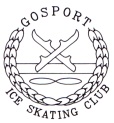 Forest Way, Fareham Road, Gosport, Hampshire PO13 0ZXPairs & Group Club Competition Entry FormCOMPETITION TITLE      (e.g. Artistic, Pairs Dance, etc)Your Pair, 2,3,4s or Group name or title of music      CLASS ENTERING       (e.g Class 1,  Class 2,  etc – Level entering is found on Forum or Notice Board)Please continue on second form if more skaters in the groupThe closing date will usually be 4 weeks prior to the competition, unless otherwise stated. Please see competition notice for clarity. ALL TROPHIES MUST BE RETURNED AT THIS TIMEThe Draw will take place the Friday before the competition – unless otherwise stated.Please refer to notice board & Forum for dates of competition, eligibility rules and entry closing date. All internal club competitions are free for all Members. Form to be filled out and emailed to: gisc@live.co.uk Or return to a Committee Member before closing date.NAMEFirstSurnameSkating Level PassedSkater 1Skater 2Skater 3Skater 4Skater 5Skater 6Skater 7Skater 8SIGNATURE of:The Captain of The Pair or GroupOr Parent or Guardian for skaters under sixteen years old.If sent by email – no need for signatureName in full SignatureIf you interested in borrowing costumes / props from the loft for this competition please tick box – costumes must be signed out and collected prior to the draw taking place.